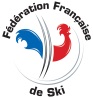 Ce formulaire doit être rempli et renvoyé par courrier à la FFS accompagné d’un chèque ou renvoyé par mail - règlement possible par virement (RIB sur demande)Discipline  : Alpin    Snowboard    Nordique   Freestyle   Randonnée   Telemark   Autres (précisez) :                     Libellé de la formation MF1 TELEMARKDates et lieu de la formationDU 17 AU 22 JANVIER 2022 - AVORIAZComité organisateurFFSNom naissance 1er prénom sur acte naissanceNom d’usageVille de naissance et Numéro de départementNé(e) leNationalitéN° licenceNo TélEmailPSC1 : Prévention et Secours Civiques de Niveau 1 :    Oui  - Date et lieu d’obtention : PSC1 : Prévention et Secours Civiques de Niveau 1 :    Oui  - Date et lieu d’obtention : PSC1 : Prévention et Secours Civiques de Niveau 1 :    Oui  - Date et lieu d’obtention : PSC1 : Prévention et Secours Civiques de Niveau 1 :    Oui  - Date et lieu d’obtention : ClubN° FFS ComitéNom PrésidentNbre de licenciés Email du clubNbre de cadres fédérauxFait à :Le : 